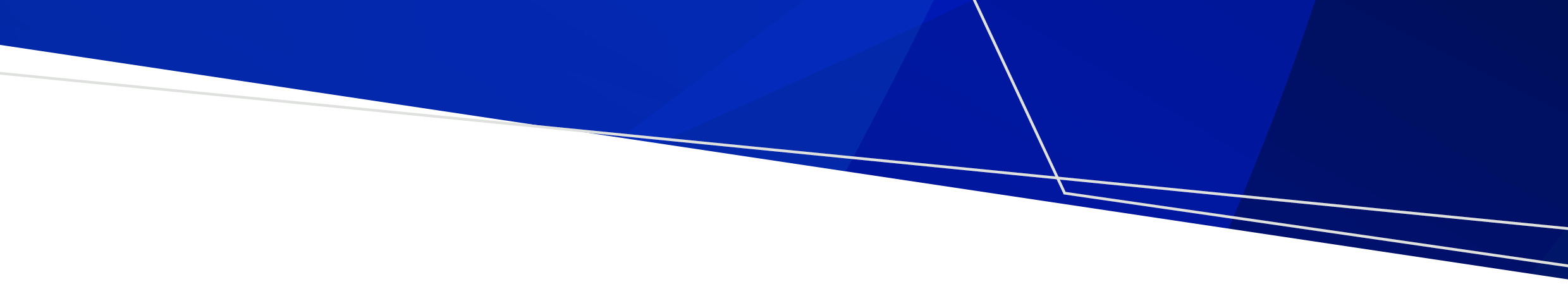 Service Contact Data Definitions	1Contents	1Terminology & Abbreviations	2Event – Contact type	3Event – Community contact type	7Event – Contact Date/Time	10Event – Contact Duration	12Event – Service medium	14Event – Number providing service	16Event – Number receiving service	18Event – Service location	20Event – Service recipient	25Appendix 1 – Community Specialty MH Service Development	32Terminology & Abbreviations Event – Contact typeEvent – Community contact typeEvent – Contact Date/TimeEvent – Contact DurationEvent – Service mediumEvent – Number providing serviceEvent – Number receiving serviceEvent – Service locationEvent – Service recipientAppendix 1 – Community Specialty MH Service Development The following specialist services are eligible to report Community contact type “Specialty MH service development”. FaPMI – Family where a Parent has a Mental Illness (Program Guidelines July 2016)Forensic Clinical SpecialistClinical Specialist Child (Program Guidelines 2016)Victorian Dual Diagnosis Initiative (NEXUS)Victorian Dual Disability Initiative (VDDS)Autism Spectrum Disorder Co-ordinators (MH Bulletin 59 – CAMHS and Adult)Family Violence Clinical Specialists (MH Bulletin 47)Personality Disorder Co-ordinators (MH Bulletin 39)Enhanced Integrated Model for Eating Disorders (MH Bulletin 67)HYDDI – Homeless Youth Dual Diagnosis Initiative (MH Bulletin 73)Services should ensure that local CMI/ODS Subcentre and Program configuration is setup correctly to report this type of community contact type. Where services are unsure of the correct Subcentre/Program setup for the above programs, please refer to the CMI/ODS Subcentre/Program Program Management Circular or contact MHDReporting@health.vic.gov.au.Revised June 2023:  added HYDDI and Victorian Dual Disability Services in Appendix 1Service Contact Data DefinitionsProgram Management CircularOFFICIALContentsDMHSDesignated Mental Health ServiceA public health service that may provide compulsory assessment and treatment to people in accordance with the Mental Health Act 2014.ACISAcute Community Intervention ServiceAMHSArea Mental Health ServiceA service which provides specialist mental health care within a catchment area for a consumer age group. AMHS are governed by a public health service. AHUAmbulatory Health UnitA community mental health serviceCMHSCommunity Mental Health ServiceA community based mental health unit.CMI/ODSClient Management Interface / Operational Data storeCMI/ODS is the Victorian public mental health client information management system and comprises:Client Management Interface (CMI) - The CMI is the local client information system used by each public mental health serviceOperational Data Store (ODS) - The ODS manages a set of select data items from each CMI and is used to:allocate a unique (mental health) registration number for each client, known as the statewide unit record (UR) numbershare select client-level data between Victorian public area mental health services (AMHS) to support continuity of treatment and caremeet the various reporting requirements of the Departmentsupport the statutory functions of the Chief Psychiatrist and the Mental Health Tribunal.ContactA reportable contact  must meet the following criteria:be clinically significant in naturefor a patient or consumerprovided by a health care professional (HCP) who is employed within a specialist public mental health service Ambulatory Health Unit (AHU)requires a dated entry in the health record or triage record of the patient/consumerContact type and duration is defined from a consumer or service recipient’s perspective.MHAMental Health Act 2014 (Vic)PDRSSPsychiatric Disability Rehabilitation and Support ServicesNon-government organisations who focus on addressing the impact of mental illness on a person’s daily activities and the social disadvantage resulting from illness.Identifying and definitional attributesIdentifying and definitional attributesIdentifying and definitional attributesIdentifying and definitional attributesDefinitionThe type of contact between the health care professional (HCP) or mental health agency and the client.The type of contact between the health care professional (HCP) or mental health agency and the client.The type of contact between the health care professional (HCP) or mental health agency and the client.Value domain attributesValue domain attributesValue domain attributesValue domain attributesRepresentational attributesRepresentational attributesRepresentational attributesRepresentational attributesRepresentation classCodeData typeStringFormatAMaximum character length1Permissible valuesValueMeaningMeaningARegistered client contactRegistered client contactBUnregistered client contactUnregistered client contactCCommunity contactCommunity contactDNon-reportable contactNon-reportable contactECase contactCase contactData element attributesData element attributesData element attributesData element attributesReporting attributes Reporting attributes Reporting attributes Reporting attributes Reported byPublic Mental Health Services (clinical and non-clinical)Public Mental Health Services (clinical and non-clinical)Public Mental Health Services (clinical and non-clinical)Reported forReported whenTransmission attributes Transmission attributes Transmission attributes Transmission attributes LocationCollection and usage attributesCollection and usage attributesCollection and usage attributesCollection and usage attributesGuide for useCode A	Registered client/consumer contact: Registered client service contact occurs after contacts are recorded against clients who are formally registered at the mental health service’s CMI campus and allocated a mental health statewide unit record (UR) number.Excludes:Contacts for clients in an open case. See Code E.Code B	Unregistered client contact: Unregistered client service contact occurs when services are provided to people who are not registered with the mental health service’s CMI campus. A client can be a registered client at one service’s CMI campus and (concurrently) an unregistered client at another service’s CMI campus if the person has failed to satisfy the criteria for registration.Code C	Community:  Community-centred contact occurs when a service is provided by the mental health service to a community organisation or service provider working in a non-mental health specific setting. The focus of a community-centred contact is the other service provider, group or organisation rather than the individual client or client group. Includes:primary, secondary and tertiary consultation servicescommunity development activitiescommunity education and social actioncapacity development within designated mental health services for specific groupsExcludes:Where the service recipient is individual clients with a mental health condition.Code D	Non-reportable contact: This data is not sent to the Operational Data Store (ODS) and is reserved for local purposes only as it does not meet the criteria for recording a contact and does not count towards service contact hours. Services may determine what activity they need to record that does not meet the definition of a contact but would like to use the information internally.Includes:allocation meetingsanswering machine messages, either incoming or outgoingappointment schedulingadministrative taskscase conferencesclinically-related administrative work (such as reading or researching patient notes for any purpose)clinical supervision – a formal professional relationship between two or more people in the designated roles of supervisor and supervisee.  This relationship facilitates reflective practice, explores ethical issues and develops skills.  The goals of supervision are to support the professional in their work and career, ensure effective and ethical practice and safety for clients (About | ACSA (clinicalsupervision.org.au)coronial services liaison (statutory and non-statutory tasks)correspondence, either incoming or outgoing (hard copy and electronic)electronic contact (answering machine, email, SMS, text messaging, voicemail and similar forms of communication) with any person or organisation not consistent with the criteria for a service contact.email to (or from) any person or organisation not consistent with the criteria for a service contact escort timeevidentiary depositions and compliance with subpoenasintake meetingsintra-agency liaisonintra-agency meetingsintra-agency trainingpost mortem clinical taskspost mortem liaison with police or members of the judiciaryprofessional conferences, seminars or similar (internal and external)record keepingreport writing or reviewingresearch on any topic for any purposeSMS to (or from) any person or organisation on any subject not consistent with the criteria for a service contact team meetingstext messaging to (or from) any person or organisation on any subject not consistent with the criteria for a service contacttravel timevoicemail communication to (or from) any person or organisation on any subject not consistent with the criteria for a service contactCode E		- Case contact (is automatically derived by CMI/ODS): Case contacts are a subset of registered contacts. When a registered client is ‘within a case’ or period of case management the CMI/ODS will record a registered contact (as above) as a case contact. This circumstance is identified by the CMI/ODS at the time of data entry and does not require additional input by clinical or data entry staff.Code A	Registered client/consumer contact: Registered client service contact occurs after contacts are recorded against clients who are formally registered at the mental health service’s CMI campus and allocated a mental health statewide unit record (UR) number.Excludes:Contacts for clients in an open case. See Code E.Code B	Unregistered client contact: Unregistered client service contact occurs when services are provided to people who are not registered with the mental health service’s CMI campus. A client can be a registered client at one service’s CMI campus and (concurrently) an unregistered client at another service’s CMI campus if the person has failed to satisfy the criteria for registration.Code C	Community:  Community-centred contact occurs when a service is provided by the mental health service to a community organisation or service provider working in a non-mental health specific setting. The focus of a community-centred contact is the other service provider, group or organisation rather than the individual client or client group. Includes:primary, secondary and tertiary consultation servicescommunity development activitiescommunity education and social actioncapacity development within designated mental health services for specific groupsExcludes:Where the service recipient is individual clients with a mental health condition.Code D	Non-reportable contact: This data is not sent to the Operational Data Store (ODS) and is reserved for local purposes only as it does not meet the criteria for recording a contact and does not count towards service contact hours. Services may determine what activity they need to record that does not meet the definition of a contact but would like to use the information internally.Includes:allocation meetingsanswering machine messages, either incoming or outgoingappointment schedulingadministrative taskscase conferencesclinically-related administrative work (such as reading or researching patient notes for any purpose)clinical supervision – a formal professional relationship between two or more people in the designated roles of supervisor and supervisee.  This relationship facilitates reflective practice, explores ethical issues and develops skills.  The goals of supervision are to support the professional in their work and career, ensure effective and ethical practice and safety for clients (About | ACSA (clinicalsupervision.org.au)coronial services liaison (statutory and non-statutory tasks)correspondence, either incoming or outgoing (hard copy and electronic)electronic contact (answering machine, email, SMS, text messaging, voicemail and similar forms of communication) with any person or organisation not consistent with the criteria for a service contact.email to (or from) any person or organisation not consistent with the criteria for a service contact escort timeevidentiary depositions and compliance with subpoenasintake meetingsintra-agency liaisonintra-agency meetingsintra-agency trainingpost mortem clinical taskspost mortem liaison with police or members of the judiciaryprofessional conferences, seminars or similar (internal and external)record keepingreport writing or reviewingresearch on any topic for any purposeSMS to (or from) any person or organisation on any subject not consistent with the criteria for a service contact team meetingstext messaging to (or from) any person or organisation on any subject not consistent with the criteria for a service contacttravel timevoicemail communication to (or from) any person or organisation on any subject not consistent with the criteria for a service contactCode E		- Case contact (is automatically derived by CMI/ODS): Case contacts are a subset of registered contacts. When a registered client is ‘within a case’ or period of case management the CMI/ODS will record a registered contact (as above) as a case contact. This circumstance is identified by the CMI/ODS at the time of data entry and does not require additional input by clinical or data entry staff.Code A	Registered client/consumer contact: Registered client service contact occurs after contacts are recorded against clients who are formally registered at the mental health service’s CMI campus and allocated a mental health statewide unit record (UR) number.Excludes:Contacts for clients in an open case. See Code E.Code B	Unregistered client contact: Unregistered client service contact occurs when services are provided to people who are not registered with the mental health service’s CMI campus. A client can be a registered client at one service’s CMI campus and (concurrently) an unregistered client at another service’s CMI campus if the person has failed to satisfy the criteria for registration.Code C	Community:  Community-centred contact occurs when a service is provided by the mental health service to a community organisation or service provider working in a non-mental health specific setting. The focus of a community-centred contact is the other service provider, group or organisation rather than the individual client or client group. Includes:primary, secondary and tertiary consultation servicescommunity development activitiescommunity education and social actioncapacity development within designated mental health services for specific groupsExcludes:Where the service recipient is individual clients with a mental health condition.Code D	Non-reportable contact: This data is not sent to the Operational Data Store (ODS) and is reserved for local purposes only as it does not meet the criteria for recording a contact and does not count towards service contact hours. Services may determine what activity they need to record that does not meet the definition of a contact but would like to use the information internally.Includes:allocation meetingsanswering machine messages, either incoming or outgoingappointment schedulingadministrative taskscase conferencesclinically-related administrative work (such as reading or researching patient notes for any purpose)clinical supervision – a formal professional relationship between two or more people in the designated roles of supervisor and supervisee.  This relationship facilitates reflective practice, explores ethical issues and develops skills.  The goals of supervision are to support the professional in their work and career, ensure effective and ethical practice and safety for clients (About | ACSA (clinicalsupervision.org.au)coronial services liaison (statutory and non-statutory tasks)correspondence, either incoming or outgoing (hard copy and electronic)electronic contact (answering machine, email, SMS, text messaging, voicemail and similar forms of communication) with any person or organisation not consistent with the criteria for a service contact.email to (or from) any person or organisation not consistent with the criteria for a service contact escort timeevidentiary depositions and compliance with subpoenasintake meetingsintra-agency liaisonintra-agency meetingsintra-agency trainingpost mortem clinical taskspost mortem liaison with police or members of the judiciaryprofessional conferences, seminars or similar (internal and external)record keepingreport writing or reviewingresearch on any topic for any purposeSMS to (or from) any person or organisation on any subject not consistent with the criteria for a service contact team meetingstext messaging to (or from) any person or organisation on any subject not consistent with the criteria for a service contacttravel timevoicemail communication to (or from) any person or organisation on any subject not consistent with the criteria for a service contactCode E		- Case contact (is automatically derived by CMI/ODS): Case contacts are a subset of registered contacts. When a registered client is ‘within a case’ or period of case management the CMI/ODS will record a registered contact (as above) as a case contact. This circumstance is identified by the CMI/ODS at the time of data entry and does not require additional input by clinical or data entry staff.Business rulesA client service contact must meet all of the following criteria:clinically significant in natureProvided by a Health care professional (HCP) who is employed within a specialist public mental health service Community Mental Health Service (CMHS)for a clientrequires a dated entry in the health record or triage record of the clientClinically Significant in Nature includes activity that:directly contributes towards assessment of a client’s condition; or towards the therapeutic needs of a client’s conditionsupports the needs of a client’s dependentsis a supportive activity for a client’s family, support person, or carer. Excludes administrative activity, or intra-AMHS operational type activity (refer to Type ‘D’ Contacts above for list of exclusions/non reportable activity). Intra-AMHS activity is defined as activity where only staff employed within the same catchment area for the same age group are the contact recipients.Examples of contacts which may meet reportable activity if all of the above criteria are met:synchronous mediums (telephone, teleconference, videoconference, SMS or other direct real time text based messaging A client service contact must meet all of the following criteria:clinically significant in natureProvided by a Health care professional (HCP) who is employed within a specialist public mental health service Community Mental Health Service (CMHS)for a clientrequires a dated entry in the health record or triage record of the clientClinically Significant in Nature includes activity that:directly contributes towards assessment of a client’s condition; or towards the therapeutic needs of a client’s conditionsupports the needs of a client’s dependentsis a supportive activity for a client’s family, support person, or carer. Excludes administrative activity, or intra-AMHS operational type activity (refer to Type ‘D’ Contacts above for list of exclusions/non reportable activity). Intra-AMHS activity is defined as activity where only staff employed within the same catchment area for the same age group are the contact recipients.Examples of contacts which may meet reportable activity if all of the above criteria are met:synchronous mediums (telephone, teleconference, videoconference, SMS or other direct real time text based messaging A client service contact must meet all of the following criteria:clinically significant in natureProvided by a Health care professional (HCP) who is employed within a specialist public mental health service Community Mental Health Service (CMHS)for a clientrequires a dated entry in the health record or triage record of the clientClinically Significant in Nature includes activity that:directly contributes towards assessment of a client’s condition; or towards the therapeutic needs of a client’s conditionsupports the needs of a client’s dependentsis a supportive activity for a client’s family, support person, or carer. Excludes administrative activity, or intra-AMHS operational type activity (refer to Type ‘D’ Contacts above for list of exclusions/non reportable activity). Intra-AMHS activity is defined as activity where only staff employed within the same catchment area for the same age group are the contact recipients.Examples of contacts which may meet reportable activity if all of the above criteria are met:synchronous mediums (telephone, teleconference, videoconference, SMS or other direct real time text based messaging A client service contact must meet all of the following criteria:clinically significant in natureProvided by a Health care professional (HCP) who is employed within a specialist public mental health service Community Mental Health Service (CMHS)for a clientrequires a dated entry in the health record or triage record of the clientClinically Significant in Nature includes activity that:directly contributes towards assessment of a client’s condition; or towards the therapeutic needs of a client’s conditionsupports the needs of a client’s dependentsis a supportive activity for a client’s family, support person, or carer. Excludes administrative activity, or intra-AMHS operational type activity (refer to Type ‘D’ Contacts above for list of exclusions/non reportable activity). Intra-AMHS activity is defined as activity where only staff employed within the same catchment area for the same age group are the contact recipients.Examples of contacts which may meet reportable activity if all of the above criteria are met:synchronous mediums (telephone, teleconference, videoconference, SMS or other direct real time text based messaging Purpose/contextTo:  present a profile of the mental health services provided to clients by the mental health agencyidentify the service profile of the agency to inform future service requirements and funding considerationscomply with Victoria’s reporting obligations under the National Health Care Agreement and National Minimum Dataset.To:  present a profile of the mental health services provided to clients by the mental health agencyidentify the service profile of the agency to inform future service requirements and funding considerationscomply with Victoria’s reporting obligations under the National Health Care Agreement and National Minimum Dataset.To:  present a profile of the mental health services provided to clients by the mental health agencyidentify the service profile of the agency to inform future service requirements and funding considerationscomply with Victoria’s reporting obligations under the National Health Care Agreement and National Minimum Dataset.Principal data usersPublic Mental Health Services (clinical and non-clinical)Department of HealthPublic Mental Health Services (clinical and non-clinical)Department of HealthPublic Mental Health Services (clinical and non-clinical)Department of HealthNational reporting requirementsSource and reference attributesSource and reference attributesSource and reference attributesSource and reference attributesDepartment of Health common data dictionaryDefinition sourceCMI/ODS (Mental Health & Drugs Data)CMI/ODS (Mental Health & Drugs Data)CMI/ODS (Mental Health & Drugs Data)Definition source identifierValue domain sourceCMI/ODS (Mental Health & Drugs Data)CMI/ODS (Mental Health & Drugs Data)CMI/ODS (Mental Health & Drugs Data)Value domain identifierRelational attributes Relational attributes Relational attributes Relational attributes Related conceptsRelated data elementsEdit/validation rulesOther related informationAdministrative attributesAdministrative attributesAdministrative attributesAdministrative attributesVersionVersion 1.0Version 1.0Version 1.0Collection start dateIdentifying and definitional attributesIdentifying and definitional attributesIdentifying and definitional attributesIdentifying and definitional attributesDefinitionContacts provided by mental health services to community organisations or service providers working in non-psychiatric settings. The focus of the service is the other service provider, group or organisation rather than the individual consumer or consumer group.Includes primary, secondary and tertiary consultation services where advice is provided to a clinician or agency regarding a particular consumer. Community development activities, both internal and external, as well as community education are also considered a community contact type. Each of these terms is defined in the following sections.Contacts provided by mental health services to community organisations or service providers working in non-psychiatric settings. The focus of the service is the other service provider, group or organisation rather than the individual consumer or consumer group.Includes primary, secondary and tertiary consultation services where advice is provided to a clinician or agency regarding a particular consumer. Community development activities, both internal and external, as well as community education are also considered a community contact type. Each of these terms is defined in the following sections.Contacts provided by mental health services to community organisations or service providers working in non-psychiatric settings. The focus of the service is the other service provider, group or organisation rather than the individual consumer or consumer group.Includes primary, secondary and tertiary consultation services where advice is provided to a clinician or agency regarding a particular consumer. Community development activities, both internal and external, as well as community education are also considered a community contact type. Each of these terms is defined in the following sections.Value domain attributesValue domain attributesValue domain attributesValue domain attributesRepresentational attributesRepresentational attributesRepresentational attributesRepresentational attributesRepresentation classCodeData typeStringFormatNMaximum character length1Permissible valuesValueMeaningMeaning1Primary consultationPrimary consultation2Secondary ConsultationSecondary Consultation3Tertiary consultationTertiary consultation4Community developmentCommunity development5Community educationCommunity education6Specialty MH service developmentSpecialty MH service developmentData element attributesData element attributesData element attributesData element attributesReporting attributes Reporting attributes Reporting attributes Reporting attributes Reported byPublic Mental Health Services (clinical and non-clinical)Public Mental Health Services (clinical and non-clinical)Public Mental Health Services (clinical and non-clinical)Reported forReported whenTransmission attributes Transmission attributes Transmission attributes Transmission attributes LocationCollection and usage attributesCollection and usage attributesCollection and usage attributesCollection and usage attributesGuide for useConsumer Type C contacts must be recorded in terms of the definitions outlined below. In determining the appropriate code for a contact, the definition that best describes the contact should be used. As most community-centred services have multiple elements and objectives, the principal or major function of the contact must be used as the basis for recording contacts.Code 1	Primary consultation: Refers to a service provided where a client of that agency or provider is seen on behalf of, or in conjunction with, a professional from that service. In general, the purpose of primary consultation is to provide specialist mental healthcare advice to another agency on diagnosis or management issues.In those instances where, following a primary consultation, it is determined that the client is most appropriately treated by the mental health agency, the client would be registered and contacts recorded as a registered client.Code 2	Secondary consultation: A service delivered to a professional from another service about a specific client of that other agency. In contrast to primary consultation, in secondary consultation the client is not present during the consultation.A secondary consultation may involve discussion about a number of clients of the other agency or service provider. When this occurs one contact is recorded for each client discussed.Note:	The contact may occur with an external service provider about a registered client during which the principal purpose is to provide secondary consultation, but which also involves a degree of interagency case liaison with two agencies coordinating a joint approach to the client. When this occurs, and the client is still receiving care from the mental health agency, the contact must be coded as an interagency case liaison contact.Code 3	Tertiary consultation: Refers to a service provided to another service about aspects of the program or service provided by the agency. This may involve developing the skills of professionals in the agency or work on another mental health issue. There is usually no reference to treatment of specific consumers.Code 4	Community development: Refers to activities directed at developing and promoting community action relating to mental health issues. Interagency liaison between a mental health agency and an external agency for the purpose of improving services for a specific group or within an area must be coded as community development. Note that this is not to be recorded as Interagency Case Liaison. Interagency Case Liaison refers to contacts between agencies about a specific registered or unregistered client in which the purpose of the contact is to coordinate the activities of the two agencies in regard to that specific client.Code 5	Community education: Refers to direct provision of services targeted to educate the general community about the subject of mental health and mental health issues.Code 6	Specialty service development: Refers to where a specialist Community Mental Health Service (CMHS) clinician has been funded to predominantly build an AMHS’s capacity to provide mental health support to a specific target population. See Appendix 1 for a list of services which may use this Program.Consumer Type C contacts must be recorded in terms of the definitions outlined below. In determining the appropriate code for a contact, the definition that best describes the contact should be used. As most community-centred services have multiple elements and objectives, the principal or major function of the contact must be used as the basis for recording contacts.Code 1	Primary consultation: Refers to a service provided where a client of that agency or provider is seen on behalf of, or in conjunction with, a professional from that service. In general, the purpose of primary consultation is to provide specialist mental healthcare advice to another agency on diagnosis or management issues.In those instances where, following a primary consultation, it is determined that the client is most appropriately treated by the mental health agency, the client would be registered and contacts recorded as a registered client.Code 2	Secondary consultation: A service delivered to a professional from another service about a specific client of that other agency. In contrast to primary consultation, in secondary consultation the client is not present during the consultation.A secondary consultation may involve discussion about a number of clients of the other agency or service provider. When this occurs one contact is recorded for each client discussed.Note:	The contact may occur with an external service provider about a registered client during which the principal purpose is to provide secondary consultation, but which also involves a degree of interagency case liaison with two agencies coordinating a joint approach to the client. When this occurs, and the client is still receiving care from the mental health agency, the contact must be coded as an interagency case liaison contact.Code 3	Tertiary consultation: Refers to a service provided to another service about aspects of the program or service provided by the agency. This may involve developing the skills of professionals in the agency or work on another mental health issue. There is usually no reference to treatment of specific consumers.Code 4	Community development: Refers to activities directed at developing and promoting community action relating to mental health issues. Interagency liaison between a mental health agency and an external agency for the purpose of improving services for a specific group or within an area must be coded as community development. Note that this is not to be recorded as Interagency Case Liaison. Interagency Case Liaison refers to contacts between agencies about a specific registered or unregistered client in which the purpose of the contact is to coordinate the activities of the two agencies in regard to that specific client.Code 5	Community education: Refers to direct provision of services targeted to educate the general community about the subject of mental health and mental health issues.Code 6	Specialty service development: Refers to where a specialist Community Mental Health Service (CMHS) clinician has been funded to predominantly build an AMHS’s capacity to provide mental health support to a specific target population. See Appendix 1 for a list of services which may use this Program.Consumer Type C contacts must be recorded in terms of the definitions outlined below. In determining the appropriate code for a contact, the definition that best describes the contact should be used. As most community-centred services have multiple elements and objectives, the principal or major function of the contact must be used as the basis for recording contacts.Code 1	Primary consultation: Refers to a service provided where a client of that agency or provider is seen on behalf of, or in conjunction with, a professional from that service. In general, the purpose of primary consultation is to provide specialist mental healthcare advice to another agency on diagnosis or management issues.In those instances where, following a primary consultation, it is determined that the client is most appropriately treated by the mental health agency, the client would be registered and contacts recorded as a registered client.Code 2	Secondary consultation: A service delivered to a professional from another service about a specific client of that other agency. In contrast to primary consultation, in secondary consultation the client is not present during the consultation.A secondary consultation may involve discussion about a number of clients of the other agency or service provider. When this occurs one contact is recorded for each client discussed.Note:	The contact may occur with an external service provider about a registered client during which the principal purpose is to provide secondary consultation, but which also involves a degree of interagency case liaison with two agencies coordinating a joint approach to the client. When this occurs, and the client is still receiving care from the mental health agency, the contact must be coded as an interagency case liaison contact.Code 3	Tertiary consultation: Refers to a service provided to another service about aspects of the program or service provided by the agency. This may involve developing the skills of professionals in the agency or work on another mental health issue. There is usually no reference to treatment of specific consumers.Code 4	Community development: Refers to activities directed at developing and promoting community action relating to mental health issues. Interagency liaison between a mental health agency and an external agency for the purpose of improving services for a specific group or within an area must be coded as community development. Note that this is not to be recorded as Interagency Case Liaison. Interagency Case Liaison refers to contacts between agencies about a specific registered or unregistered client in which the purpose of the contact is to coordinate the activities of the two agencies in regard to that specific client.Code 5	Community education: Refers to direct provision of services targeted to educate the general community about the subject of mental health and mental health issues.Code 6	Specialty service development: Refers to where a specialist Community Mental Health Service (CMHS) clinician has been funded to predominantly build an AMHS’s capacity to provide mental health support to a specific target population. See Appendix 1 for a list of services which may use this Program.Purpose/contextTo:  present a profile of the mental health services provided to clients by the mental health agencyidentify the service profile of the agency to inform future service requirements and funding considerationscomply with Victoria’s reporting obligations under the National Health Care Agreement and National Minimum Dataset.To:  present a profile of the mental health services provided to clients by the mental health agencyidentify the service profile of the agency to inform future service requirements and funding considerationscomply with Victoria’s reporting obligations under the National Health Care Agreement and National Minimum Dataset.To:  present a profile of the mental health services provided to clients by the mental health agencyidentify the service profile of the agency to inform future service requirements and funding considerationscomply with Victoria’s reporting obligations under the National Health Care Agreement and National Minimum Dataset.Principal data usersPublic Mental Health Services (clinical and non-clinical)Department of HealthPublic Mental Health Services (clinical and non-clinical)Department of HealthPublic Mental Health Services (clinical and non-clinical)Department of HealthNational reporting requirementsSource and reference attributesSource and reference attributesSource and reference attributesSource and reference attributesDepartment of Health common data dictionaryDefinition sourceCMI/ODS (Mental Health & Drugs Data)CMI/ODS (Mental Health & Drugs Data)CMI/ODS (Mental Health & Drugs Data)Definition source identifierValue domain sourceCMI/ODS (Mental Health & Drugs Data)CMI/ODS (Mental Health & Drugs Data)CMI/ODS (Mental Health & Drugs Data)Value domain identifierRelational attributes Relational attributes Relational attributes Relational attributes Related conceptsRelated data elementsEdit/validation rulesOther related informationAdministrative attributesAdministrative attributesAdministrative attributesAdministrative attributesVersionVersion 1.0Version 1.0Version 1.0Collection start dateIdentifying and definitional attributesIdentifying and definitional attributesIdentifying and definitional attributesIdentifying and definitional attributesDefinitionThe date and time the service was provided to the consumer (or other service recipient).The date and time the service was provided to the consumer (or other service recipient).The date and time the service was provided to the consumer (or other service recipient).Value domain attributesValue domain attributesValue domain attributesValue domain attributesRepresentational attributesRepresentational attributesRepresentational attributesRepresentational attributesRepresentation classDate/timeData typeDate/timeFormatDDMMYYYYHHMMMaximum character length12Permissible valuesValueMeaningMeaningDDMMYYYYRecord hours (HH) and minutes (MM) using a 24-hour clock, in range of 00:01-23:59 (do not record time as 00:00).  Actual time must be reported. Record hours (HH) and minutes (MM) using a 24-hour clock, in range of 00:01-23:59 (do not record time as 00:00).  Actual time must be reported. Record hours (HH) and minutes (MM) using a 24-hour clock, in range of 00:01-23:59 (do not record time as 00:00).  Actual time must be reported. Data element attributesData element attributesData element attributesData element attributesReporting attributes Reporting attributes Reporting attributes Reporting attributes Reported byPublic Mental Health Services (clinical and non-clinical)Public Mental Health Services (clinical and non-clinical)Public Mental Health Services (clinical and non-clinical)Reported forReported whenTransmission attributes Transmission attributes Transmission attributes Transmission attributes LocationCollection and usage attributesCollection and usage attributesCollection and usage attributesCollection and usage attributesGuide for useDate/time must be the start date/time the contact was delivered. It should not be the end date/time nor the date/time the contact was recorded on a log sheet or entered into CMI/ODS.Contact time must be recorded for all contacts.Date/time must be the start date/time the contact was delivered. It should not be the end date/time nor the date/time the contact was recorded on a log sheet or entered into CMI/ODS.Contact time must be recorded for all contacts.Date/time must be the start date/time the contact was delivered. It should not be the end date/time nor the date/time the contact was recorded on a log sheet or entered into CMI/ODS.Contact time must be recorded for all contacts.Purpose/contextTo:  present a profile of the mental health services provided to clients by the mental health agencyidentify the service profile of the agency to inform future service requirements and funding considerationscomply with Victoria’s reporting obligations under the National Health Care Agreement and National Minimum Dataset.To:  present a profile of the mental health services provided to clients by the mental health agencyidentify the service profile of the agency to inform future service requirements and funding considerationscomply with Victoria’s reporting obligations under the National Health Care Agreement and National Minimum Dataset.To:  present a profile of the mental health services provided to clients by the mental health agencyidentify the service profile of the agency to inform future service requirements and funding considerationscomply with Victoria’s reporting obligations under the National Health Care Agreement and National Minimum Dataset.Principal data usersPublic Mental Health Services (clinical and non-clinical)Department of HealthPublic Mental Health Services (clinical and non-clinical)Department of HealthPublic Mental Health Services (clinical and non-clinical)Department of HealthNational reporting requirementsSource and reference attributesSource and reference attributesSource and reference attributesSource and reference attributesDepartment of Health common data dictionaryDefinition sourceCMI/ODS (Mental Health & Drugs Data)CMI/ODS (Mental Health & Drugs Data)CMI/ODS (Mental Health & Drugs Data)Definition source identifierValue domain sourceCMI/ODS (Mental Health & Drugs Data)CMI/ODS (Mental Health & Drugs Data)CMI/ODS (Mental Health & Drugs Data)Value domain identifierRelational attributes Relational attributes Relational attributes Relational attributes Related conceptsRelated data elementsEdit/validation rulesOther related informationAdministrative attributesAdministrative attributesAdministrative attributesAdministrative attributesVersionVersion 1.0Version 1.0Version 1.0Collection start dateIdentifying and definitional attributesIdentifying and definitional attributesIdentifying and definitional attributesIdentifying and definitional attributesDefinitionThe duration of time in minutes, spent by the service recipient, for the contact provided by the health care professional (HCP).The duration of time in minutes, spent by the service recipient, for the contact provided by the health care professional (HCP).The duration of time in minutes, spent by the service recipient, for the contact provided by the health care professional (HCP).Value domain attributesValue domain attributesValue domain attributesValue domain attributesRepresentational attributesRepresentational attributesRepresentational attributesRepresentational attributesRepresentation classTotalData typeNumberFormatN[NNNN]Maximum character length5Unit of MeasureminutesminutesminutesData element attributesData element attributesData element attributesData element attributesReporting attributes Reporting attributes Reporting attributes Reporting attributes Reported byPublic Mental Health Services (clinical and non-clinical)Public Mental Health Services (clinical and non-clinical)Public Mental Health Services (clinical and non-clinical)Reported forReported whenTransmission attributes Transmission attributes Transmission attributes Transmission attributes LocationCollection and usage attributesCollection and usage attributesCollection and usage attributesCollection and usage attributesGuide for useHours or part thereof must be converted to minutes.Example: 1.5 hours = 90 minutesFor group sessions, the time the client attends the session is recorded for each client, irrespective of the number of clients or third parties participating or the number of service providers providing the service.Where asynchronous communication medium duration meets reportable criteria, the estimated read time is the time taken to read the communication (client’s/recipient’s perspective).Recording or documenting within a client’s health record the details of service contacts must not be reported as part of the duration.Duration is from the perspective of the client, not the service provider.Travel to or from the location at which the service is provided must not be reported as part of the duration of the service contact.    Contacts of less than five minutes duration will need to be verified by services as clinically significant due to national reporting requirements.Contacts in excess of 300 minutes duration must be audited and verified against the documentation in the medical record.Hours or part thereof must be converted to minutes.Example: 1.5 hours = 90 minutesFor group sessions, the time the client attends the session is recorded for each client, irrespective of the number of clients or third parties participating or the number of service providers providing the service.Where asynchronous communication medium duration meets reportable criteria, the estimated read time is the time taken to read the communication (client’s/recipient’s perspective).Recording or documenting within a client’s health record the details of service contacts must not be reported as part of the duration.Duration is from the perspective of the client, not the service provider.Travel to or from the location at which the service is provided must not be reported as part of the duration of the service contact.    Contacts of less than five minutes duration will need to be verified by services as clinically significant due to national reporting requirements.Contacts in excess of 300 minutes duration must be audited and verified against the documentation in the medical record.Hours or part thereof must be converted to minutes.Example: 1.5 hours = 90 minutesFor group sessions, the time the client attends the session is recorded for each client, irrespective of the number of clients or third parties participating or the number of service providers providing the service.Where asynchronous communication medium duration meets reportable criteria, the estimated read time is the time taken to read the communication (client’s/recipient’s perspective).Recording or documenting within a client’s health record the details of service contacts must not be reported as part of the duration.Duration is from the perspective of the client, not the service provider.Travel to or from the location at which the service is provided must not be reported as part of the duration of the service contact.    Contacts of less than five minutes duration will need to be verified by services as clinically significant due to national reporting requirements.Contacts in excess of 300 minutes duration must be audited and verified against the documentation in the medical record.Purpose/contextTo:  present a profile of the mental health services provided to clients by the mental health agencyidentify the service profile of the agency to inform future service requirements and funding considerationscomply with Victoria’s reporting obligations under the National Health Care Agreement and National Minimum Dataset.To:  present a profile of the mental health services provided to clients by the mental health agencyidentify the service profile of the agency to inform future service requirements and funding considerationscomply with Victoria’s reporting obligations under the National Health Care Agreement and National Minimum Dataset.To:  present a profile of the mental health services provided to clients by the mental health agencyidentify the service profile of the agency to inform future service requirements and funding considerationscomply with Victoria’s reporting obligations under the National Health Care Agreement and National Minimum Dataset.Principal data usersPublic Mental Health Services (clinical and non-clinical)Department of HealthPublic Mental Health Services (clinical and non-clinical)Department of HealthPublic Mental Health Services (clinical and non-clinical)Department of HealthNational reporting requirementsSource and reference attributesSource and reference attributesSource and reference attributesSource and reference attributesDepartment of Health common data dictionaryDefinition sourceCMI/ODS (Mental Health & Drugs Data)CMI/ODS (Mental Health & Drugs Data)CMI/ODS (Mental Health & Drugs Data)Definition source identifierValue domain sourceCMI/ODS (Mental Health & Drugs Data)CMI/ODS (Mental Health & Drugs Data)CMI/ODS (Mental Health & Drugs Data)Value domain identifierRelational attributes Relational attributes Relational attributes Relational attributes Related conceptsRelated data elementsEdit/validation rulesOther related informationAdministrative attributesAdministrative attributesAdministrative attributesAdministrative attributesVersionVersion 1.0Version 1.0Version 1.0Collection start dateIdentifying and definitional attributesIdentifying and definitional attributesIdentifying and definitional attributesIdentifying and definitional attributesDefinitionHow a contact was provided.How a contact was provided.How a contact was provided.Representational attributesRepresentational attributesRepresentational attributesRepresentational attributesRepresentation classCodeData typeNumberFormatNMaximum character length1Permissible valuesValueMeaningMeaning1DirectDirect2TelephoneTelephone3Videoconference or teleconferenceVideoconference or teleconference5Other synchronous Other synchronous 6Other asynchronousOther asynchronousData element attributesData element attributesData element attributesData element attributesReporting attributes Reporting attributes Reporting attributes Reporting attributes Reported byPublic Mental Health Services (clinical and non-clinical)Public Mental Health Services (clinical and non-clinical)Public Mental Health Services (clinical and non-clinical)Reported forReported whenTransmission attributes Transmission attributes Transmission attributes Transmission attributes LocationCollection and usage attributesCollection and usage attributesCollection and usage attributesCollection and usage attributesGuide for useCode 1	Direct:  A service provided face to face in the same room or other environment as the client or other service recipient.Code 2	Telephone:  A service provided to the client on the telephone or other service recipient.Code 3	Videoconference or teleconference:  A service provided to the client or other service recipient by videoconference or teleconference.Code 5	Other synchronous: A medium which enables simultaneous real time live communication between a Health Care Professional and a service recipient. eg instant online messaging
Excludes:  Direct, Telephone and Video/Teleconferences.Code 6	Other asynchronous:  Any communication medium which does not require the presence of the service recipient and Health Care Professional at the same time.  Includes answering machine, email, text messaging, voicemail)  Code 1	Direct:  A service provided face to face in the same room or other environment as the client or other service recipient.Code 2	Telephone:  A service provided to the client on the telephone or other service recipient.Code 3	Videoconference or teleconference:  A service provided to the client or other service recipient by videoconference or teleconference.Code 5	Other synchronous: A medium which enables simultaneous real time live communication between a Health Care Professional and a service recipient. eg instant online messaging
Excludes:  Direct, Telephone and Video/Teleconferences.Code 6	Other asynchronous:  Any communication medium which does not require the presence of the service recipient and Health Care Professional at the same time.  Includes answering machine, email, text messaging, voicemail)  Code 1	Direct:  A service provided face to face in the same room or other environment as the client or other service recipient.Code 2	Telephone:  A service provided to the client on the telephone or other service recipient.Code 3	Videoconference or teleconference:  A service provided to the client or other service recipient by videoconference or teleconference.Code 5	Other synchronous: A medium which enables simultaneous real time live communication between a Health Care Professional and a service recipient. eg instant online messaging
Excludes:  Direct, Telephone and Video/Teleconferences.Code 6	Other asynchronous:  Any communication medium which does not require the presence of the service recipient and Health Care Professional at the same time.  Includes answering machine, email, text messaging, voicemail)  Purpose/contextTo:  present a profile of the mental health services provided to clients by the mental health agencyidentify the service profile of the agency to inform future service requirements and funding considerationscomply with Victoria’s reporting obligations under the National Health Care Agreement and National Minimum Dataset.To:  present a profile of the mental health services provided to clients by the mental health agencyidentify the service profile of the agency to inform future service requirements and funding considerationscomply with Victoria’s reporting obligations under the National Health Care Agreement and National Minimum Dataset.To:  present a profile of the mental health services provided to clients by the mental health agencyidentify the service profile of the agency to inform future service requirements and funding considerationscomply with Victoria’s reporting obligations under the National Health Care Agreement and National Minimum Dataset.Principal data usersPublic Mental Health Services (clinical and non-clinical)Mental Health & Drugs DataPublic Mental Health Services (clinical and non-clinical)Mental Health & Drugs DataPublic Mental Health Services (clinical and non-clinical)Mental Health & Drugs DataNational reporting requirementsSource and reference attributesSource and reference attributesSource and reference attributesSource and reference attributesDepartment of Health common data dictionaryDefinition sourceCMI/ODS (Mental Health & Drugs Data)CMI/ODS (Mental Health & Drugs Data)CMI/ODS (Mental Health & Drugs Data)Definition source identifierValue domain sourceCMI/ODS (Mental Health & Drugs Data)CMI/ODS (Mental Health & Drugs Data)CMI/ODS (Mental Health & Drugs Data)Value domain identifierRelational attributes Relational attributes Relational attributes Relational attributes Related conceptsRelated data elementsEdit/validation rulesOther related informationChakrabarti, S. (2015). Usefulness of telepsychiatry: A critical evaluation of videoconferencing-based approaches. World Journal of Psychiatry, 5(3), 286–304. http://doi.org/10.5498/wjp.v5.i3.286Chakrabarti, S. (2015). Usefulness of telepsychiatry: A critical evaluation of videoconferencing-based approaches. World Journal of Psychiatry, 5(3), 286–304. http://doi.org/10.5498/wjp.v5.i3.286Chakrabarti, S. (2015). Usefulness of telepsychiatry: A critical evaluation of videoconferencing-based approaches. World Journal of Psychiatry, 5(3), 286–304. http://doi.org/10.5498/wjp.v5.i3.286Administrative attributesAdministrative attributesAdministrative attributesAdministrative attributesVersionVersion 1.0Version 1.0Version 1.0Collection start dateIdentifying and definitional attributesIdentifying and definitional attributesIdentifying and definitional attributesIdentifying and definitional attributesDefinitionThe number of staff involved in delivering the contact for the service recipient.The number of staff involved in delivering the contact for the service recipient.The number of staff involved in delivering the contact for the service recipient.Representational attributesRepresentational attributesRepresentational attributesRepresentational attributesRepresentation classTotalData typeNumberFormatN[N]Maximum character length2Data element attributesData element attributesData element attributesData element attributesReporting attributes Reporting attributes Reporting attributes Reporting attributes Reported byPublic Mental Health Services (clinical and non-clinical)Public Mental Health Services (clinical and non-clinical)Public Mental Health Services (clinical and non-clinical)Reported forReported whenTransmission attributes Transmission attributes Transmission attributes Transmission attributes LocationCollection and usage attributesCollection and usage attributesCollection and usage attributesCollection and usage attributesGuide for useThere are a variety of situations when more than one staff member is involved in providing a service or contact, including community assessment and treatment teams, psychogeriatric assessment teams, day programs and family liaison.The number of staff providing a service refers to the number of professional staff employed or supervised by the mental health service who are directly involved in providing the contact.Includes:professional staff employed by the mental health servicesupervised employees of the mental health service.Excludes:interpreters facilitating service deliverystaff of the mental health service observing or being trainedstudents on professional placementsupervisory staff not directly involved in service provision.There are a variety of situations when more than one staff member is involved in providing a service or contact, including community assessment and treatment teams, psychogeriatric assessment teams, day programs and family liaison.The number of staff providing a service refers to the number of professional staff employed or supervised by the mental health service who are directly involved in providing the contact.Includes:professional staff employed by the mental health servicesupervised employees of the mental health service.Excludes:interpreters facilitating service deliverystaff of the mental health service observing or being trainedstudents on professional placementsupervisory staff not directly involved in service provision.There are a variety of situations when more than one staff member is involved in providing a service or contact, including community assessment and treatment teams, psychogeriatric assessment teams, day programs and family liaison.The number of staff providing a service refers to the number of professional staff employed or supervised by the mental health service who are directly involved in providing the contact.Includes:professional staff employed by the mental health servicesupervised employees of the mental health service.Excludes:interpreters facilitating service deliverystaff of the mental health service observing or being trainedstudents on professional placementsupervisory staff not directly involved in service provision.Business rulesWhere more than one staff member participates in a group activity, the service contact is reported by only one nominated staff member. Other staff participation is noted in the number of service providers.Where more than one HCP participates in a ‘Community’ Contact Type, the service contact is reported by only one nominated HCP. Other staff participation is noted in the number of service providers.Where more than one staff member participates in a group activity, the service contact is reported by only one nominated staff member. Other staff participation is noted in the number of service providers.Where more than one HCP participates in a ‘Community’ Contact Type, the service contact is reported by only one nominated HCP. Other staff participation is noted in the number of service providers.Where more than one staff member participates in a group activity, the service contact is reported by only one nominated staff member. Other staff participation is noted in the number of service providers.Where more than one HCP participates in a ‘Community’ Contact Type, the service contact is reported by only one nominated HCP. Other staff participation is noted in the number of service providers.Where more than one staff member participates in a group activity, the service contact is reported by only one nominated staff member. Other staff participation is noted in the number of service providers.Where more than one HCP participates in a ‘Community’ Contact Type, the service contact is reported by only one nominated HCP. Other staff participation is noted in the number of service providers.Purpose/contextTo:  present a profile of the mental health services provided to clients by the mental health agencyidentify the service profile of the agency to inform future service requirements and funding considerationscomply with Victoria’s reporting obligations under the National Health Care Agreement and National Minimum Dataset.To:  present a profile of the mental health services provided to clients by the mental health agencyidentify the service profile of the agency to inform future service requirements and funding considerationscomply with Victoria’s reporting obligations under the National Health Care Agreement and National Minimum Dataset.To:  present a profile of the mental health services provided to clients by the mental health agencyidentify the service profile of the agency to inform future service requirements and funding considerationscomply with Victoria’s reporting obligations under the National Health Care Agreement and National Minimum Dataset.Principal data usersPublic Mental Health Services (clinical and non-clinical)Mental Health & Drugs DataPublic Mental Health Services (clinical and non-clinical)Mental Health & Drugs DataPublic Mental Health Services (clinical and non-clinical)Mental Health & Drugs DataNational reporting requirementsSource and reference attributesSource and reference attributesSource and reference attributesSource and reference attributesDepartment of Health  common data dictionaryDefinition sourceCMI/ODS (Mental Health & Drugs Data)CMI/ODS (Mental Health & Drugs Data)CMI/ODS (Mental Health & Drugs Data)Definition source identifierValue domain sourceCMI/ODS (Mental Health & Drugs Data)CMI/ODS (Mental Health & Drugs Data)CMI/ODS (Mental Health & Drugs Data)Value domain identifierRelational attributes Relational attributes Relational attributes Relational attributes Related conceptsRelated data elementsEdit/validation rulesOther related informationAdministrative attributesAdministrative attributesAdministrative attributesAdministrative attributesVersionVersion 1.0Version 1.0Version 1.0Collection start dateIdentifying and definitional attributesIdentifying and definitional attributesIdentifying and definitional attributesIdentifying and definitional attributesDefinitionThe number of service recipients/clients receiving the contact.The number of service recipients/clients receiving the contact.The number of service recipients/clients receiving the contact.Representational attributesRepresentational attributesRepresentational attributesRepresentational attributesRepresentation classTotalData typeNumberFormatN[N]Maximum character length2Data element attributesData element attributesData element attributesData element attributesReporting attributes Reporting attributes Reporting attributes Reporting attributes Reported byPublic Mental Health Services (clinical and non-clinical)Public Mental Health Services (clinical and non-clinical)Public Mental Health Services (clinical and non-clinical)Reported forReported whenTransmission attributes Transmission attributes Transmission attributes Transmission attributes LocationCollection and usage attributesCollection and usage attributesCollection and usage attributesCollection and usage attributesGuide for useFor client service contact types, this should be the number of registered and unregistered clients receiving the contact.For community service contact types -Primary/Secondary – This should be the number of clients discussedTertiary – this should be the number of professional staff present from the external organisationCommunity development/Community education – this should be the number of persons present from the community.Specialty MH service development – this should be the number of internal staff receiving the contact.For client service contact types, this should be the number of registered and unregistered clients receiving the contact.For community service contact types -Primary/Secondary – This should be the number of clients discussedTertiary – this should be the number of professional staff present from the external organisationCommunity development/Community education – this should be the number of persons present from the community.Specialty MH service development – this should be the number of internal staff receiving the contact.For client service contact types, this should be the number of registered and unregistered clients receiving the contact.For community service contact types -Primary/Secondary – This should be the number of clients discussedTertiary – this should be the number of professional staff present from the external organisationCommunity development/Community education – this should be the number of persons present from the community.Specialty MH service development – this should be the number of internal staff receiving the contact.Business rulesFor client service contact types, where the same contact is for more than one client, i.e. is a group contact, the number receiving the service should be equal to the number of clients the contact service is for.For community service contact typesPrimary/Secondary - the service contact is reported as separate contacts for each service client discussed.All other community service contact types – should have only one contact reported regardless of the number of service recipients. For client service contact types, where the same contact is for more than one client, i.e. is a group contact, the number receiving the service should be equal to the number of clients the contact service is for.For community service contact typesPrimary/Secondary - the service contact is reported as separate contacts for each service client discussed.All other community service contact types – should have only one contact reported regardless of the number of service recipients. For client service contact types, where the same contact is for more than one client, i.e. is a group contact, the number receiving the service should be equal to the number of clients the contact service is for.For community service contact typesPrimary/Secondary - the service contact is reported as separate contacts for each service client discussed.All other community service contact types – should have only one contact reported regardless of the number of service recipients. Purpose/contextTo:  present a profile of the mental health services provided to clients by the mental health agencyidentify the service profile of the agency to inform future service requirements and funding considerationscomply with Victoria’s reporting obligations under the National Health Care Agreement and National Minimum Dataset.To:  present a profile of the mental health services provided to clients by the mental health agencyidentify the service profile of the agency to inform future service requirements and funding considerationscomply with Victoria’s reporting obligations under the National Health Care Agreement and National Minimum Dataset.To:  present a profile of the mental health services provided to clients by the mental health agencyidentify the service profile of the agency to inform future service requirements and funding considerationscomply with Victoria’s reporting obligations under the National Health Care Agreement and National Minimum Dataset.Principal data usersPublic Mental Health Services (clinical and non-clinical)Mental Health & Drugs DataPublic Mental Health Services (clinical and non-clinical)Mental Health & Drugs DataPublic Mental Health Services (clinical and non-clinical)Mental Health & Drugs DataNational reporting requirementsSource and reference attributesSource and reference attributesSource and reference attributesSource and reference attributesDepartment of Health  common data dictionaryDefinition sourceCMI/ODS (Mental Health & Drugs Data)CMI/ODS (Mental Health & Drugs Data)CMI/ODS (Mental Health & Drugs Data)Definition source identifierValue domain sourceCMI/ODS (Mental Health & Drugs Data)CMI/ODS (Mental Health & Drugs Data)CMI/ODS (Mental Health & Drugs Data)Value domain identifierRelational attributes Relational attributes Relational attributes Relational attributes Related conceptsRelated data elementsEdit/validation rulesOther related informationAdministrative attributesAdministrative attributesAdministrative attributesAdministrative attributesVersionVersion 1.0Version 1.0Version 1.0Collection start dateIdentifying and definitional attributesIdentifying and definitional attributesIdentifying and definitional attributesIdentifying and definitional attributesDefinitionSpecifies where the service was provided in terms of the location of the clinical worker providing the service.  In the case of contacts provided by telephone, this will usually differ from the location of the client at the time the service is received.Specifies where the service was provided in terms of the location of the clinical worker providing the service.  In the case of contacts provided by telephone, this will usually differ from the location of the client at the time the service is received.Specifies where the service was provided in terms of the location of the clinical worker providing the service.  In the case of contacts provided by telephone, this will usually differ from the location of the client at the time the service is received.Representational attributesRepresentational attributesRepresentational attributesRepresentational attributesRepresentation classCodeData typeNumberFormatN[N]Maximum character length2Permissible valuesValueMeaningMeaning2Community based mental health serviceCommunity based mental health service3Mental health inpatient serviceMental health inpatient service4Consumer’s own environmentConsumer’s own environment5Non-psychiatric health or welfare serviceNon-psychiatric health or welfare service6Private psychiatric service or PDRSSPrivate psychiatric service or PDRSS7Emergency departmentEmergency department8Public hospital – excl MH wardPublic hospital – excl MH ward9Private psychiatric hospitalPrivate psychiatric hospital10Private practitioner’s roomsPrivate practitioner’s rooms11Psych Disability Rehab Service (PDRSS)Psych Disability Rehab Service (PDRSS)12Community care unit (CCU)Community care unit (CCU)13Aged persons mental health residential serviceAged persons mental health residential service14Generic aged care residential serviceGeneric aged care residential service15Alcohol and drug treatment serviceAlcohol and drug treatment service16Prevention and recovery centre (PARC)Prevention and recovery centre (PARC)17Early years settingEarly years setting18Educational institutionsEducational institutions19Child first/family servicesChild first/family services20Out of home careOut of home care21Youth specific service settingYouth specific service setting22Housing and/or support agencyHousing and/or support agency23Police facilitiesPolice facilities24CourtsCourts25PrisonPrison99OtherOtherData element attributesData element attributesData element attributesData element attributesReporting attributes Reporting attributes Reporting attributes Reporting attributes Reported byPublic Mental Health Services (clinical and non-clinical)Public Mental Health Services (clinical and non-clinical)Public Mental Health Services (clinical and non-clinical)Reported forReported whenTransmission attributes Transmission attributes Transmission attributes Transmission attributes LocationCollection and usage attributesCollection and usage attributesCollection and usage attributesCollection and usage attributesGuide for useCode 2	Community-based mental health services: The contact occurred in the offices or rooms of a community-based Mental Health Service.Code 3	Mental Health Inpatient Service: The contact occurred at an inpatient mental health service.Excludes:Emergency department (refer 7. Emergency Department)Code 4	Consumer’s own environment:  The contact was made in the consumer’s own environment, which may include their home, usual living environment or workplace.Includes:Supported residential service (Adult and Aged services)Excludes:Homeless servicesCode 5	Non-psychiatric health or welfare service: The contact occurred in an agency other than a public sector mental health service.Includes:Community-managed organisationsNon-government managed organisationsExcludes:Homeless shelterMental Health Community Support Services (MHCSS)Public sector mental health service within a public hospital or health centreCode 7	Emergency Department: The contact occurred at a public hospital emergency department.Code 8	Public Hospital – excl MH ward:  The contact occurred at a public hospital. Excludes:Public mental health wardEmergency department of a public hospitalCode 9	Private psychiatric hospital:  The contact occurred at a private psychiatric hospital.Code10 Private practitioner’s rooms:  The contact occurred at a private practitioner’s practice.Includes:general practitionerspecialist physicianpsychiatristpsychologistCode 11	Psych Disability Rehab Service (PDRSS) /Mental Health Community Support Service (MHCSS): The contact occurred at a psychiatric disability rehabilitation support service.Code 12	Community care unit (CCU):  The contact occurred at a community care unit.Code 13	Aged persons mental health residential service:  The contact occurred at an aged persons’ mental health residential service.Code 14	Generic aged care residential service:  The contact occurred at a generic aged persons’ residential service.Excludes:mental health aged care residential service Code 15	Alcohol and drug treatment service:  The contact occurred at an alcohol and drug treatment serviceCode 16	Prevention and recovery centre (PARC):  The contact occurred at a prevention and recovery centre (PARC)Code 17	Early years setting:  The contact occurred at an early years setting.Includes:maternal and child health preschool/kindergartenearly childhood intervention service.Code 18	Educational institution:  The contact occurred at an educational setting.Includes:primary schoolsecondary schoolspecial schooltertiary institution (university or TAFE).Code 19	Child & family support service/Child FIRST:  The contact occurred at a Child & family support service or Child FIRST agencyCode 20	Out-of-home care:  The contact occurred at an ‘out-of-home care’ setting for all age groups.Includes:Foster careSecure welfareCode 21	Youth specific service setting:  The contact occurred at a youth specific program, e.g. Headspace.Code 22	Housing and/or support agency: The contact occurred at a housing or support agency.Includes:Homeless shelterRefugeCrisis accommodationCode 23	Police facilities:  The contact occurred at a police station, police vehicle or other police environment (e.g. holding cell).Code 24	Courts:  The contact occurred in a Court setting.Code 25	Prison:  The contact occurred in a prison environment.Excludes:mental health inpatient service.Code 99	OtherIncludes:work carpark/gardens (excluding client’s own environment)restaurant.Excludes:locations specified aboveCode 2	Community-based mental health services: The contact occurred in the offices or rooms of a community-based Mental Health Service.Code 3	Mental Health Inpatient Service: The contact occurred at an inpatient mental health service.Excludes:Emergency department (refer 7. Emergency Department)Code 4	Consumer’s own environment:  The contact was made in the consumer’s own environment, which may include their home, usual living environment or workplace.Includes:Supported residential service (Adult and Aged services)Excludes:Homeless servicesCode 5	Non-psychiatric health or welfare service: The contact occurred in an agency other than a public sector mental health service.Includes:Community-managed organisationsNon-government managed organisationsExcludes:Homeless shelterMental Health Community Support Services (MHCSS)Public sector mental health service within a public hospital or health centreCode 7	Emergency Department: The contact occurred at a public hospital emergency department.Code 8	Public Hospital – excl MH ward:  The contact occurred at a public hospital. Excludes:Public mental health wardEmergency department of a public hospitalCode 9	Private psychiatric hospital:  The contact occurred at a private psychiatric hospital.Code10 Private practitioner’s rooms:  The contact occurred at a private practitioner’s practice.Includes:general practitionerspecialist physicianpsychiatristpsychologistCode 11	Psych Disability Rehab Service (PDRSS) /Mental Health Community Support Service (MHCSS): The contact occurred at a psychiatric disability rehabilitation support service.Code 12	Community care unit (CCU):  The contact occurred at a community care unit.Code 13	Aged persons mental health residential service:  The contact occurred at an aged persons’ mental health residential service.Code 14	Generic aged care residential service:  The contact occurred at a generic aged persons’ residential service.Excludes:mental health aged care residential service Code 15	Alcohol and drug treatment service:  The contact occurred at an alcohol and drug treatment serviceCode 16	Prevention and recovery centre (PARC):  The contact occurred at a prevention and recovery centre (PARC)Code 17	Early years setting:  The contact occurred at an early years setting.Includes:maternal and child health preschool/kindergartenearly childhood intervention service.Code 18	Educational institution:  The contact occurred at an educational setting.Includes:primary schoolsecondary schoolspecial schooltertiary institution (university or TAFE).Code 19	Child & family support service/Child FIRST:  The contact occurred at a Child & family support service or Child FIRST agencyCode 20	Out-of-home care:  The contact occurred at an ‘out-of-home care’ setting for all age groups.Includes:Foster careSecure welfareCode 21	Youth specific service setting:  The contact occurred at a youth specific program, e.g. Headspace.Code 22	Housing and/or support agency: The contact occurred at a housing or support agency.Includes:Homeless shelterRefugeCrisis accommodationCode 23	Police facilities:  The contact occurred at a police station, police vehicle or other police environment (e.g. holding cell).Code 24	Courts:  The contact occurred in a Court setting.Code 25	Prison:  The contact occurred in a prison environment.Excludes:mental health inpatient service.Code 99	OtherIncludes:work carpark/gardens (excluding client’s own environment)restaurant.Excludes:locations specified aboveCode 2	Community-based mental health services: The contact occurred in the offices or rooms of a community-based Mental Health Service.Code 3	Mental Health Inpatient Service: The contact occurred at an inpatient mental health service.Excludes:Emergency department (refer 7. Emergency Department)Code 4	Consumer’s own environment:  The contact was made in the consumer’s own environment, which may include their home, usual living environment or workplace.Includes:Supported residential service (Adult and Aged services)Excludes:Homeless servicesCode 5	Non-psychiatric health or welfare service: The contact occurred in an agency other than a public sector mental health service.Includes:Community-managed organisationsNon-government managed organisationsExcludes:Homeless shelterMental Health Community Support Services (MHCSS)Public sector mental health service within a public hospital or health centreCode 7	Emergency Department: The contact occurred at a public hospital emergency department.Code 8	Public Hospital – excl MH ward:  The contact occurred at a public hospital. Excludes:Public mental health wardEmergency department of a public hospitalCode 9	Private psychiatric hospital:  The contact occurred at a private psychiatric hospital.Code10 Private practitioner’s rooms:  The contact occurred at a private practitioner’s practice.Includes:general practitionerspecialist physicianpsychiatristpsychologistCode 11	Psych Disability Rehab Service (PDRSS) /Mental Health Community Support Service (MHCSS): The contact occurred at a psychiatric disability rehabilitation support service.Code 12	Community care unit (CCU):  The contact occurred at a community care unit.Code 13	Aged persons mental health residential service:  The contact occurred at an aged persons’ mental health residential service.Code 14	Generic aged care residential service:  The contact occurred at a generic aged persons’ residential service.Excludes:mental health aged care residential service Code 15	Alcohol and drug treatment service:  The contact occurred at an alcohol and drug treatment serviceCode 16	Prevention and recovery centre (PARC):  The contact occurred at a prevention and recovery centre (PARC)Code 17	Early years setting:  The contact occurred at an early years setting.Includes:maternal and child health preschool/kindergartenearly childhood intervention service.Code 18	Educational institution:  The contact occurred at an educational setting.Includes:primary schoolsecondary schoolspecial schooltertiary institution (university or TAFE).Code 19	Child & family support service/Child FIRST:  The contact occurred at a Child & family support service or Child FIRST agencyCode 20	Out-of-home care:  The contact occurred at an ‘out-of-home care’ setting for all age groups.Includes:Foster careSecure welfareCode 21	Youth specific service setting:  The contact occurred at a youth specific program, e.g. Headspace.Code 22	Housing and/or support agency: The contact occurred at a housing or support agency.Includes:Homeless shelterRefugeCrisis accommodationCode 23	Police facilities:  The contact occurred at a police station, police vehicle or other police environment (e.g. holding cell).Code 24	Courts:  The contact occurred in a Court setting.Code 25	Prison:  The contact occurred in a prison environment.Excludes:mental health inpatient service.Code 99	OtherIncludes:work carpark/gardens (excluding client’s own environment)restaurant.Excludes:locations specified abovePurpose/contextTo:  present a profile of the mental health services provided to clients by the mental health agencyidentify the service profile of the agency to inform future service requirements and funding considerationscomply with Victoria’s reporting obligations under the National Health Care Agreement and National Minimum Dataset.To:  present a profile of the mental health services provided to clients by the mental health agencyidentify the service profile of the agency to inform future service requirements and funding considerationscomply with Victoria’s reporting obligations under the National Health Care Agreement and National Minimum Dataset.To:  present a profile of the mental health services provided to clients by the mental health agencyidentify the service profile of the agency to inform future service requirements and funding considerationscomply with Victoria’s reporting obligations under the National Health Care Agreement and National Minimum Dataset.Principal data usersPublic Mental Health Services (clinical and non-clinical)Mental Health & Drugs DataPublic Mental Health Services (clinical and non-clinical)Mental Health & Drugs DataPublic Mental Health Services (clinical and non-clinical)Mental Health & Drugs DataNational reporting requirementsSource and reference attributesSource and reference attributesSource and reference attributesSource and reference attributesDepartment of Health common data dictionaryDefinition sourceCMI/ODS (Mental Health & Drugs Data)CMI/ODS (Mental Health & Drugs Data)CMI/ODS (Mental Health & Drugs Data)Definition source identifierValue domain sourceCMI/ODS (Mental Health & Drugs Data)CMI/ODS (Mental Health & Drugs Data)CMI/ODS (Mental Health & Drugs Data)Value domain identifierRelational attributes Relational attributes Relational attributes Relational attributes Related conceptsRelated data elementsEdit/validation rulesOther related informationAdministrative attributesAdministrative attributesAdministrative attributesAdministrative attributesVersionVersion 1.0Version 1.0Version 1.0Collection start dateIdentifying and definitional attributesIdentifying and definitional attributesIdentifying and definitional attributesIdentifying and definitional attributesDefinitionThe person(s)/other service receiving the contactThe person(s)/other service receiving the contactThe person(s)/other service receiving the contactRepresentational attributesRepresentational attributesRepresentational attributesRepresentational attributesRepresentation classCodeData typeNumberFormatN[N]Maximum character length3Permissible valuesValueMeaningMeaning1Client onlyClient only2Client groupClient group3Client and familyClient and family4Client and othersClient and others5Client, family and othersClient, family and others6Family onlyFamily only7OtherOther8Family and othersFamily and others9Parent/Family/Carer groupParent/Family/Carer group10Interagency case planningInteragency case planning11General practitionerGeneral practitioner12Private psychiatristsPrivate psychiatrists13Other health practitioners (private)Other health practitioners (private)14PDSSPDSS15AmbulanceAmbulance16PolicePolice17Correctional - Youth JusticeCorrectional - Youth Justice18Child ProtectionChild Protection19Community health servicesCommunity health services20Acute healthAcute health21Child & family supportChild & family support22CounsellingCounselling23Crisis servicesCrisis services24Domestic violenceDomestic violence25Drug and alcoholDrug and alcohol26EducationalEducational27EmploymentEmployment28FinancialFinancial29AccommodationAccommodation30Home support servicesHome support services31Aged care assessment servicesAged care assessment services32Indigenous persons support servicesIndigenous persons support services33Intellectual disability servicesIntellectual disability services34Migrant resource servicesMigrant resource services35Sexual assault servicesSexual assault services36Youth servicesYouth services37Legal servicesLegal services38Pathology services Pathology services 99InterAMHS planningInterAMHS planning100DMHS speciality developmentDMHS speciality development101Client and Compulsory notification listClient and Compulsory notification list102Client, Family and Compulsory notification listClient, Family and Compulsory notification list103Compulsory notification listCompulsory notification list104Family and Compulsory Notification listFamily and Compulsory Notification list105Magistrate (Screening Register)Magistrate (Screening Register)107CCS/Court Assessment & Prosecution Services (CAPS) – Screening RegisterCCS/Court Assessment & Prosecution Services (CAPS) – Screening Register108Koori Court Officer (Screening Register)Koori Court Officer (Screening Register)109Youth Justice Court Advice Service (YJCAS) – Screening RegisterYouth Justice Court Advice Service (YJCAS) – Screening Register112e-mental health service providere-mental health service provider113Pharmacy servicesPharmacy services114Custodial Health ServiceCustodial Health Service115CarerCarer116Primary Mental Health ServicePrimary Mental Health ServiceData element attributesData element attributesData element attributesData element attributesReporting attributes Reporting attributes Reporting attributes Reporting attributes Reported byPublic Mental Health Services (clinical and non-clinical)Public Mental Health Services (clinical and non-clinical)Public Mental Health Services (clinical and non-clinical)Reported forReported whenTransmission attributes Transmission attributes Transmission attributes Transmission attributes LocationCollection and usage attributesCollection and usage attributesCollection and usage attributesCollection and usage attributesGuide for useCode 1	 Client only:  Service provided to the consumer alone.Code 2	 Client group: Service provided to the client in the context of a client group activity. Record one contact against each client recipient. Includes:group program run by mental health programday programs at a supported residential servicegroup programs at a supported residential service.Excludes:family groupsconsumers and others.Code 3	Client and family:  Service provided when the client is seen in the company of one or more members of their family. Code 4	Client and other(s): Service provided to the consumer in the company of another individual who is not family.Includes:carer, where carer is not a family memberfriendneighbour.employerExcludes:family.Code 5	Client, family and others:  Service provided when the client is seen in the company of one or more members of their family together with one or more other significant individuals (such as a friend, employer or neighbour).Code 6	Family only:  Service provided to client’s family member(s) when the client is not present. Code 7	Others:  Service provided when the above codes 16 are not able to adequately describe the particular group of service recipients.Includes:“Carer only”, where carer is not a family member.Code 8	Family and others:  Service provided to family and others without the consumer present.Code 9	Parent/Family/Carer group: Service provided to a parent/family/carer group without the consumer(s) present. Record one contact for each client the group contact is for.Code 10 Interagency case planning:  Service provided to another Designated Mental Health Service or other agency, specifically to coordinate services for a particular consumer. Excludes same DMHS.Code 11  General practitioner:  Service provided to the consumer’s general practitioner.Excludes:community health centres.Code 12  Private psychiatrist: Service provided to the client’s private psychiatrist.Excludes:community health centresgeneral practitioners.Code 13  Other health practitioners (private): Service provided to other private health practitioners.Includes:allied health professionals.Excludes:community health centrespathology services (refer to 38)Code 14  PDSS: Service provided to psychiatric disability and rehabilitation support services.Code 15  Ambulance: Service provided to ambulance services.Code 16  Police: Service provided to police services.Code 17  Youth Justice: Service provided to youth justice facilities.Includes:Office of Correctional ServicesJuvenile Justice.Code 18 Child Protection: Service provided to the Department of Families, Fairness & Housing - Child Protection Unit. Code 19 Community health services: Service provided to a health professional from a community health service.Code 20 Acute health: Service provided to any department within a general hospital. Includes Acute medical services within the Designated Mental Health Service.Excludes: ACIS, (Previously CATT, ECATT) (refer to 23. Crisis services)Code 21 Child and family support service: Service provided to Child and Family Information, Referral and Support Teams (Child FIRSTs) agencies.Code 22 Counselling: Service provided to public or private counselling services.Code 23 Crisis services: Service provided to crisis services such as Acute Community Intervention Service (ACIS) teams and short-term shelters.Code 24 Family/domestic violence: Service provided to family/domestic violence services.Code 25 Drug and alcohol: Service provided to drug and alcohol services.Code 26 Educational: Service provided to educational services such as schools, TAFEs and universities.Code 27 Employment: Service provided to the client’s employer or Centrelink.Code 28 Financial: Service provided to financial services such as the Victorian Civil and Administrative Tribunal.Code 29 Accommodation: Service provided to long-term accommodation services.  Examples include lodges, hostels, boarding houses, refuges or crisis accommodation and Special residential service.Code 30 Home support services: Service provided to home support services such as Meals on Wheels, the Royal District Nursing Service (RDNS) and Home Help.Code 31 Aged care assessment services: Service provided to aged care assessment services.Code 32 Indigenous persons support services: Service provided to indigenous persons support services.Code 33 Intellectual disability services: Service provided to intellectual disability services.Code 34 Migrant resource services: Service provided to migrant resource services.Code 35 Sexual assault services: Service provided to sexual assault services.Code 36 Youth services: Service provided to youth services.Code 37 Legal services: Service provided to legal services such as Legal aid   and legal representatives (barrister, lawyer, etc).Code 38	Pathology services: Service provided to pathology services such as Clopine.Code 99	InterAMHS planning: Services provided within the same DMHS but to another AMHS specifically to coordinate services for a particular client. Includes transfers to an AMHS responsible for a different catchment area for the same age group, or to an AMHS responsible for a different age group.	NOTE – Only reportable by the AMHS currently managing the client. Code 100 DMHS Service Development: Where a service within a DMHS is undergoing education and development from a specialist Ambulatory Health Unit (AHU) to build capacity to provide mental health support to a client cohort with specialist needs. See Appendix 1 for a list of services which may provide this service.Code 101 Client and compulsory notification list: Contacts completed as part of notification requirements within the Mental Health Act (MHA) 2014.
Client is present for the contact, as are persons identified as requiring notification under the mental health act. Code 102 Client, family and compulsory notification list:  Contacts completed as part of notification requirements within the MHA.
Family members that are not classified as persons that require to be notified under the MHA are also present for this contact.Code 103 Compulsory notification list: Contacts completed as part of notification requirements within the MHA. Only persons within the Compulsory Notification list receive this contact. The client does not receive this contact.Code 104 Family and compulsory notification list: Contacts completed as part of notification requirements within the MHA. Only client family and persons within the Compulsory Notification list receive this contact. The client does not receive this contact.Code 105 Magistrate – to capture contacts provided to a Magistrate on the Screening RegisterCode 1	 Client only:  Service provided to the consumer alone.Code 2	 Client group: Service provided to the client in the context of a client group activity. Record one contact against each client recipient. Includes:group program run by mental health programday programs at a supported residential servicegroup programs at a supported residential service.Excludes:family groupsconsumers and others.Code 3	Client and family:  Service provided when the client is seen in the company of one or more members of their family. Code 4	Client and other(s): Service provided to the consumer in the company of another individual who is not family.Includes:carer, where carer is not a family memberfriendneighbour.employerExcludes:family.Code 5	Client, family and others:  Service provided when the client is seen in the company of one or more members of their family together with one or more other significant individuals (such as a friend, employer or neighbour).Code 6	Family only:  Service provided to client’s family member(s) when the client is not present. Code 7	Others:  Service provided when the above codes 16 are not able to adequately describe the particular group of service recipients.Includes:“Carer only”, where carer is not a family member.Code 8	Family and others:  Service provided to family and others without the consumer present.Code 9	Parent/Family/Carer group: Service provided to a parent/family/carer group without the consumer(s) present. Record one contact for each client the group contact is for.Code 10 Interagency case planning:  Service provided to another Designated Mental Health Service or other agency, specifically to coordinate services for a particular consumer. Excludes same DMHS.Code 11  General practitioner:  Service provided to the consumer’s general practitioner.Excludes:community health centres.Code 12  Private psychiatrist: Service provided to the client’s private psychiatrist.Excludes:community health centresgeneral practitioners.Code 13  Other health practitioners (private): Service provided to other private health practitioners.Includes:allied health professionals.Excludes:community health centrespathology services (refer to 38)Code 14  PDSS: Service provided to psychiatric disability and rehabilitation support services.Code 15  Ambulance: Service provided to ambulance services.Code 16  Police: Service provided to police services.Code 17  Youth Justice: Service provided to youth justice facilities.Includes:Office of Correctional ServicesJuvenile Justice.Code 18 Child Protection: Service provided to the Department of Families, Fairness & Housing - Child Protection Unit. Code 19 Community health services: Service provided to a health professional from a community health service.Code 20 Acute health: Service provided to any department within a general hospital. Includes Acute medical services within the Designated Mental Health Service.Excludes: ACIS, (Previously CATT, ECATT) (refer to 23. Crisis services)Code 21 Child and family support service: Service provided to Child and Family Information, Referral and Support Teams (Child FIRSTs) agencies.Code 22 Counselling: Service provided to public or private counselling services.Code 23 Crisis services: Service provided to crisis services such as Acute Community Intervention Service (ACIS) teams and short-term shelters.Code 24 Family/domestic violence: Service provided to family/domestic violence services.Code 25 Drug and alcohol: Service provided to drug and alcohol services.Code 26 Educational: Service provided to educational services such as schools, TAFEs and universities.Code 27 Employment: Service provided to the client’s employer or Centrelink.Code 28 Financial: Service provided to financial services such as the Victorian Civil and Administrative Tribunal.Code 29 Accommodation: Service provided to long-term accommodation services.  Examples include lodges, hostels, boarding houses, refuges or crisis accommodation and Special residential service.Code 30 Home support services: Service provided to home support services such as Meals on Wheels, the Royal District Nursing Service (RDNS) and Home Help.Code 31 Aged care assessment services: Service provided to aged care assessment services.Code 32 Indigenous persons support services: Service provided to indigenous persons support services.Code 33 Intellectual disability services: Service provided to intellectual disability services.Code 34 Migrant resource services: Service provided to migrant resource services.Code 35 Sexual assault services: Service provided to sexual assault services.Code 36 Youth services: Service provided to youth services.Code 37 Legal services: Service provided to legal services such as Legal aid   and legal representatives (barrister, lawyer, etc).Code 38	Pathology services: Service provided to pathology services such as Clopine.Code 99	InterAMHS planning: Services provided within the same DMHS but to another AMHS specifically to coordinate services for a particular client. Includes transfers to an AMHS responsible for a different catchment area for the same age group, or to an AMHS responsible for a different age group.	NOTE – Only reportable by the AMHS currently managing the client. Code 100 DMHS Service Development: Where a service within a DMHS is undergoing education and development from a specialist Ambulatory Health Unit (AHU) to build capacity to provide mental health support to a client cohort with specialist needs. See Appendix 1 for a list of services which may provide this service.Code 101 Client and compulsory notification list: Contacts completed as part of notification requirements within the Mental Health Act (MHA) 2014.
Client is present for the contact, as are persons identified as requiring notification under the mental health act. Code 102 Client, family and compulsory notification list:  Contacts completed as part of notification requirements within the MHA.
Family members that are not classified as persons that require to be notified under the MHA are also present for this contact.Code 103 Compulsory notification list: Contacts completed as part of notification requirements within the MHA. Only persons within the Compulsory Notification list receive this contact. The client does not receive this contact.Code 104 Family and compulsory notification list: Contacts completed as part of notification requirements within the MHA. Only client family and persons within the Compulsory Notification list receive this contact. The client does not receive this contact.Code 105 Magistrate – to capture contacts provided to a Magistrate on the Screening RegisterCode 1	 Client only:  Service provided to the consumer alone.Code 2	 Client group: Service provided to the client in the context of a client group activity. Record one contact against each client recipient. Includes:group program run by mental health programday programs at a supported residential servicegroup programs at a supported residential service.Excludes:family groupsconsumers and others.Code 3	Client and family:  Service provided when the client is seen in the company of one or more members of their family. Code 4	Client and other(s): Service provided to the consumer in the company of another individual who is not family.Includes:carer, where carer is not a family memberfriendneighbour.employerExcludes:family.Code 5	Client, family and others:  Service provided when the client is seen in the company of one or more members of their family together with one or more other significant individuals (such as a friend, employer or neighbour).Code 6	Family only:  Service provided to client’s family member(s) when the client is not present. Code 7	Others:  Service provided when the above codes 16 are not able to adequately describe the particular group of service recipients.Includes:“Carer only”, where carer is not a family member.Code 8	Family and others:  Service provided to family and others without the consumer present.Code 9	Parent/Family/Carer group: Service provided to a parent/family/carer group without the consumer(s) present. Record one contact for each client the group contact is for.Code 10 Interagency case planning:  Service provided to another Designated Mental Health Service or other agency, specifically to coordinate services for a particular consumer. Excludes same DMHS.Code 11  General practitioner:  Service provided to the consumer’s general practitioner.Excludes:community health centres.Code 12  Private psychiatrist: Service provided to the client’s private psychiatrist.Excludes:community health centresgeneral practitioners.Code 13  Other health practitioners (private): Service provided to other private health practitioners.Includes:allied health professionals.Excludes:community health centrespathology services (refer to 38)Code 14  PDSS: Service provided to psychiatric disability and rehabilitation support services.Code 15  Ambulance: Service provided to ambulance services.Code 16  Police: Service provided to police services.Code 17  Youth Justice: Service provided to youth justice facilities.Includes:Office of Correctional ServicesJuvenile Justice.Code 18 Child Protection: Service provided to the Department of Families, Fairness & Housing - Child Protection Unit. Code 19 Community health services: Service provided to a health professional from a community health service.Code 20 Acute health: Service provided to any department within a general hospital. Includes Acute medical services within the Designated Mental Health Service.Excludes: ACIS, (Previously CATT, ECATT) (refer to 23. Crisis services)Code 21 Child and family support service: Service provided to Child and Family Information, Referral and Support Teams (Child FIRSTs) agencies.Code 22 Counselling: Service provided to public or private counselling services.Code 23 Crisis services: Service provided to crisis services such as Acute Community Intervention Service (ACIS) teams and short-term shelters.Code 24 Family/domestic violence: Service provided to family/domestic violence services.Code 25 Drug and alcohol: Service provided to drug and alcohol services.Code 26 Educational: Service provided to educational services such as schools, TAFEs and universities.Code 27 Employment: Service provided to the client’s employer or Centrelink.Code 28 Financial: Service provided to financial services such as the Victorian Civil and Administrative Tribunal.Code 29 Accommodation: Service provided to long-term accommodation services.  Examples include lodges, hostels, boarding houses, refuges or crisis accommodation and Special residential service.Code 30 Home support services: Service provided to home support services such as Meals on Wheels, the Royal District Nursing Service (RDNS) and Home Help.Code 31 Aged care assessment services: Service provided to aged care assessment services.Code 32 Indigenous persons support services: Service provided to indigenous persons support services.Code 33 Intellectual disability services: Service provided to intellectual disability services.Code 34 Migrant resource services: Service provided to migrant resource services.Code 35 Sexual assault services: Service provided to sexual assault services.Code 36 Youth services: Service provided to youth services.Code 37 Legal services: Service provided to legal services such as Legal aid   and legal representatives (barrister, lawyer, etc).Code 38	Pathology services: Service provided to pathology services such as Clopine.Code 99	InterAMHS planning: Services provided within the same DMHS but to another AMHS specifically to coordinate services for a particular client. Includes transfers to an AMHS responsible for a different catchment area for the same age group, or to an AMHS responsible for a different age group.	NOTE – Only reportable by the AMHS currently managing the client. Code 100 DMHS Service Development: Where a service within a DMHS is undergoing education and development from a specialist Ambulatory Health Unit (AHU) to build capacity to provide mental health support to a client cohort with specialist needs. See Appendix 1 for a list of services which may provide this service.Code 101 Client and compulsory notification list: Contacts completed as part of notification requirements within the Mental Health Act (MHA) 2014.
Client is present for the contact, as are persons identified as requiring notification under the mental health act. Code 102 Client, family and compulsory notification list:  Contacts completed as part of notification requirements within the MHA.
Family members that are not classified as persons that require to be notified under the MHA are also present for this contact.Code 103 Compulsory notification list: Contacts completed as part of notification requirements within the MHA. Only persons within the Compulsory Notification list receive this contact. The client does not receive this contact.Code 104 Family and compulsory notification list: Contacts completed as part of notification requirements within the MHA. Only client family and persons within the Compulsory Notification list receive this contact. The client does not receive this contact.Code 105 Magistrate – to capture contacts provided to a Magistrate on the Screening RegisterCode 107 CCS/Court Assessment & Prosecution Services (CAPS) – capture services provided to CAPS services on the Screening RegisterCode 107 CCS/Court Assessment & Prosecution Services (CAPS) – capture services provided to CAPS services on the Screening RegisterCode 107 CCS/Court Assessment & Prosecution Services (CAPS) – capture services provided to CAPS services on the Screening RegisterCode 108 Koori Court Officer – on Screening RegisterCode 108 Koori Court Officer – on Screening RegisterCode 108 Koori Court Officer – on Screening RegisterCode 109 Youth Justice Court Advice Service (YJCAS) – captured on Screening RegisterCode 109 Youth Justice Court Advice Service (YJCAS) – captured on Screening RegisterCode 109 Youth Justice Court Advice Service (YJCAS) – captured on Screening RegisterCode 112 e-mental health service provider – Services provided to another mental health service provider, relating to that service’s evidence based moderated online mental health treatment (MOST) programCode 113 Pharmacy services – services provided to pharmacy servicesCode 114 Custodial Health Service – services provided to the Victoria Police Custodial Health Service, includes Custodial Nursing staffCode 115 Carer – service provided to a consumer carer(s) when the consumer is not present, and where the carer is not a family memberCode 116 Primary Mental Health Services – services provided to mental health and suicide prevention services in the primary health sectorCode 112 e-mental health service provider – Services provided to another mental health service provider, relating to that service’s evidence based moderated online mental health treatment (MOST) programCode 113 Pharmacy services – services provided to pharmacy servicesCode 114 Custodial Health Service – services provided to the Victoria Police Custodial Health Service, includes Custodial Nursing staffCode 115 Carer – service provided to a consumer carer(s) when the consumer is not present, and where the carer is not a family memberCode 116 Primary Mental Health Services – services provided to mental health and suicide prevention services in the primary health sectorCode 112 e-mental health service provider – Services provided to another mental health service provider, relating to that service’s evidence based moderated online mental health treatment (MOST) programCode 113 Pharmacy services – services provided to pharmacy servicesCode 114 Custodial Health Service – services provided to the Victoria Police Custodial Health Service, includes Custodial Nursing staffCode 115 Carer – service provided to a consumer carer(s) when the consumer is not present, and where the carer is not a family memberCode 116 Primary Mental Health Services – services provided to mental health and suicide prevention services in the primary health sectorPurpose/contextTo:  present a profile of the mental health services provided to clients by the mental health agencyidentify the service profile of the agency to inform future service requirements and funding considerationscomply with Victoria’s reporting obligations under the National Health Care Agreement and National Minimum Dataset.Principal data usersPublic Mental Health Services (clinical and non-clinical)Mental Health & Drugs DataNational reporting requirementsSource and reference attributesSource and reference attributesDepartment of Health common data dictionaryDefinition sourceCMI/ODS (Mental Health & Drugs Data)Definition source identifierValue domain sourceCMI/ODS (Mental Health & Drugs Data)Value domain identifierRelational attributes Relational attributes Related conceptsRelated data elementsEdit/validation rulesOther related informationAdministrative attributesAdministrative attributesVersionVersion 1.0Collection start dateTo receive this publication in an accessible format email MHD Reporting <MHDReporting@health.vic.gov.au>Authorised and published by the Victorian Government, 1 Treasury Place, Melbourne.© State of Victoria, Department of Health May 2016, reissued September 2022, updated June 2023.ISBN 978-1-76131-029-4 (pdf/online/MS word)Available at Bulletins and Program Management Circulars (PMC) <https://www.health.vic.gov.au/research-and-reporting/bulletins-and-program-management-circulars-pmc>.